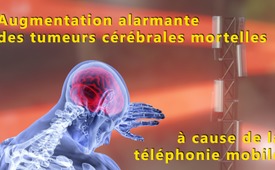 Augmentation alarmante des tumeurs cérébrales mortelles (glioblastomes) à cause de la téléphonie mobile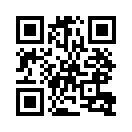 Depuis l'introduction de la téléphonie mobile, les cas de tumeurs cérébrales ont presque doublé. Aujourd'hui encore, l'industrie de la téléphonie mobile et la politique ignorent les conclusions des scientifiques indépendants.Dans un article daté du 28 octobre 2018, le Pr. Franz Adlkofer (chercheur à l’institut Max-Planck pour la biochimie à Munich) a conclu que le rayonnement des téléphones portables augmente le nombre des glioblastomes. Rien qu'en Angleterre, le nombre de glioblastomes a presque doublé en une dizaine d'années depuis l'introduction de la téléphonie mobile. Aujourd'hui encore, l'industrie de la téléphonie mobile et la politique ignorent les conclusions des scientifiques indépendants en argumentant avec le respect des limites pourtant scientifiquement discutables. Cependant, il est incontestable que l'ICNIRP (une association privée) a, dans le passé, fixé ces limites de manière totalement arbitraire. L'industrie et les autorités espèrent évidemment que le débat public sur les risques sanitaires de la téléphonie mobile se calmera progressivement. Il conviendrait donc que les représentants du peuple fassent preuve de plus de courage pour dire la vérité, car seule une information honnête permet aux citoyens de prendre les bonnes décisions et d’adopter les mesures appropriées.de sf./gr.Sources:https://www.gigaherz.ch/verdoppelung-des-boesartigsten-hirntumors/Cela pourrait aussi vous intéresser:#5G-TelephonieMobile - Téléphonie mobile - www.kla.tv/5G-TelephonieMobile

#TumeurCerebrale - cérébrale - www.kla.tv/TumeurCerebraleKla.TV – Des nouvelles alternatives... libres – indépendantes – non censurées...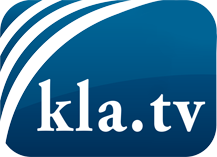 ce que les médias ne devraient pas dissimuler...peu entendu, du peuple pour le peuple...des informations régulières sur www.kla.tv/frÇa vaut la peine de rester avec nous! Vous pouvez vous abonner gratuitement à notre newsletter: www.kla.tv/abo-frAvis de sécurité:Les contre voix sont malheureusement de plus en plus censurées et réprimées. Tant que nous ne nous orientons pas en fonction des intérêts et des idéologies de la système presse, nous devons toujours nous attendre à ce que des prétextes soient recherchés pour bloquer ou supprimer Kla.TV.Alors mettez-vous dès aujourd’hui en réseau en dehors d’internet!
Cliquez ici: www.kla.tv/vernetzung&lang=frLicence:    Licence Creative Commons avec attribution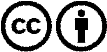 Il est permis de diffuser et d’utiliser notre matériel avec l’attribution! Toutefois, le matériel ne peut pas être utilisé hors contexte.
Cependant pour les institutions financées avec la redevance audio-visuelle, ceci n’est autorisé qu’avec notre accord. Des infractions peuvent entraîner des poursuites.